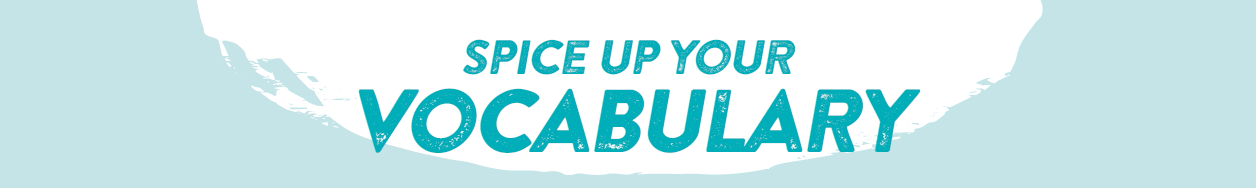 Use the vocabulary below to create your own mind map and add more words if necessary!Use the vocabulary below to create your own mind map and add more words if necessary!Use the vocabulary below to create your own mind map and add more words if necessary!Use the vocabulary below to create your own mind map and add more words if necessary!Use the vocabulary below to create your own mind map and add more words if necessary!Use the vocabulary below to create your own mind map and add more words if necessary!NounsNounsVerbs & Expressions• a life time opportunity • accomodation /əˌkɒməˈdeɪʃn/ • asset• benefit • brain drain• cultural exchange• culture shock• diversity /daɪˈvɜːsɪti/• foreign /ˈfɒrɪn/• gap year • gateway /ˈgeɪtweɪ/• hospitality /hɒspɪˈtælɪti/• landscape /ˈlændskeɪp/• links = connections • newcomer• opportunity /ɒpəˈtju:nətɪ/• outdoor activities • policy /ˈpɒlɪsi/ • selection system• selective immigration• skill• student enrolment /ɪnˈrəʊlmənt/• study permit • suitable candidate /ˈsuːtəbl ˈkændɪdeɪt/• thriving /ˈθraɪvɪŋ/ economy• tourism /ˈtʊərɪzəm/• tourism revenues• tourist• trade • tuition fees /tjuˈɪʃn ˈfiːz/ • working holidays• WWOOfing = World-Wide Opportunities on Organic Farms• advise /ədˈvaɪz/• attract /əˈtrækt/• bring together • discover• enjoy one’s stay• face many challenges /ˈtʃæləndɪz/• find / get a job• fit in • get a visa• have a degree /dɪˈgriː/• immigrate• improve /ɪmˈpruːv/ one’s skills• look for a place to live• make the most of sth• meet / fulfil the requirements /rɪˈkwaɪəmənts/• obtain permanent residency• provide /prəˈvaɪd/• recruit /rɪˈkruːt/• rise = increase /ˈɪnkriːs/  • speak English fluently• sponsor sb • thrive /θraɪv/• travel• volunteer /ˌvɒlənˈtɪə/• advise /ədˈvaɪz/• attract /əˈtrækt/• bring together • discover• enjoy one’s stay• face many challenges /ˈtʃæləndɪz/• find / get a job• fit in • get a visa• have a degree /dɪˈgriː/• immigrate• improve /ɪmˈpruːv/ one’s skills• look for a place to live• make the most of sth• meet / fulfil the requirements /rɪˈkwaɪəmənts/• obtain permanent residency• provide /prəˈvaɪd/• recruit /rɪˈkruːt/• rise = increase /ˈɪnkriːs/  • speak English fluently• sponsor sb • thrive /θraɪv/• travel• volunteer /ˌvɒlənˈtɪə/AdjectivesAdjectives• advise /ədˈvaɪz/• attract /əˈtrækt/• bring together • discover• enjoy one’s stay• face many challenges /ˈtʃæləndɪz/• find / get a job• fit in • get a visa• have a degree /dɪˈgriː/• immigrate• improve /ɪmˈpruːv/ one’s skills• look for a place to live• make the most of sth• meet / fulfil the requirements /rɪˈkwaɪəmənts/• obtain permanent residency• provide /prəˈvaɪd/• recruit /rɪˈkruːt/• rise = increase /ˈɪnkriːs/  • speak English fluently• sponsor sb • thrive /θraɪv/• travel• volunteer /ˌvɒlənˈtɪə/• attractive /əˈtræktɪv/ • Canadian /kəˈneɪdiən/• inclusive /ɪnˈkluːsɪv/ • inviting /ɪnˈvaɪtɪŋ/• multicultural• overseas /ˌəʊvəˈsiːz/• profitable /ˈprɒfɪtəbl/ • reputed /rɪˈpjuːtɪd/ • rewarding /rɪˈwɔːdɪŋ/ • skilled • welcoming /ˈwelkəmɪŋ/• advise /ədˈvaɪz/• attract /əˈtrækt/• bring together • discover• enjoy one’s stay• face many challenges /ˈtʃæləndɪz/• find / get a job• fit in • get a visa• have a degree /dɪˈgriː/• immigrate• improve /ɪmˈpruːv/ one’s skills• look for a place to live• make the most of sth• meet / fulfil the requirements /rɪˈkwaɪəmənts/• obtain permanent residency• provide /prəˈvaɪd/• recruit /rɪˈkruːt/• rise = increase /ˈɪnkriːs/  • speak English fluently• sponsor sb • thrive /θraɪv/• travel• volunteer /ˌvɒlənˈtɪə/